
Hinnoittelu: 	Näytteenottovälineet ja analysointi: 78 €/näyte (sis. alv.)
	Yksityishenkilöiden tulee maksaa tilauksensa Utushop -verkkokaupassa.	 (laboratorio lähettää linkin ja ohjeet sähköpostiosoitteeseenne).HUOM! Yrityslaskut, joiden veroton loppusumma on alle 100 €, lisätään pienlaskutuslisä 15 € (alv 0%). Pienlaskutuslisän voi välttää maksamalla tilauksensa etukäteen Utushop -verkkokaupassa
Maksan tilauksen ennakkoon verkkokaupassa (laboratorio lähettää linkin ja ohjeet sähköpostiosoitteeseenneTilaajan yhteystiedot: Tilaajan yhteystiedot: Tilaajan yhteystiedot: Laskutusosoite, jos eri kuin tilaajan:Laskutusosoite, jos eri kuin tilaajan:Yritys/nimi:	     Yritys/nimi:	     Yritys/nimi:	     Osoite:	     Osoite:	     Osoite:	     Viite:      Viite:      Puh.	     Puh.	     Puh.	     Y-tunnus:       yritys-asiakkaatRaportointi: tilaajalle postitse sähköpostilla:       sähköpostilla:       sähköpostilla:       sähköpostilla:      1 raportti näytehinnalla (paperi tai email), yli-määräiset raportit à 12 € muu osoite/ email:      muu osoite/ email:      muu osoite/ email:      muu osoite/ email:      muu osoite/ email:     1 raportti näytehinnalla (paperi tai email), yli-määräiset raportit à 12 €NÄYTTEENOTON 
TIEDOT:* rakennus; osoite tms.Näytteenottaja:      Näytteenottopvm:      NÄYTTEENOTON 
TIEDOT:* rakennus; osoite tms.Näytteenottokohde*      Näytteenottokohde*      Lisätietoja:      Lisätietoja:      Lisätietoja:       14 vrk laskeutunut pöly (Asumisterveysasetuksen mukainen menetelmä): 
Menetelmä sekä lausunto on laboratorion akkreditoinnin piirissä
Näytepinta:   Puhdistettu pinta tilassa/  Petrimalja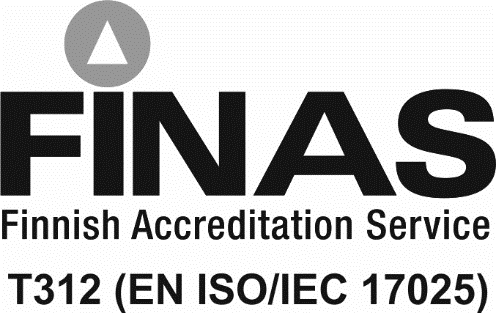  Muu geeliteippinäyte (IV-kanava tms). Laskentamenetelmä on laboratorion akkreditoinnin piirissä.  14 vrk laskeutunut pöly (Asumisterveysasetuksen mukainen menetelmä): 
Menetelmä sekä lausunto on laboratorion akkreditoinnin piirissä
Näytepinta:   Puhdistettu pinta tilassa/  Petrimalja Muu geeliteippinäyte (IV-kanava tms). Laskentamenetelmä on laboratorion akkreditoinnin piirissä.  14 vrk laskeutunut pöly (Asumisterveysasetuksen mukainen menetelmä): 
Menetelmä sekä lausunto on laboratorion akkreditoinnin piirissä
Näytepinta:   Puhdistettu pinta tilassa/  Petrimalja Muu geeliteippinäyte (IV-kanava tms). Laskentamenetelmä on laboratorion akkreditoinnin piirissä. Koodi = SAMA 
NÄYTEPAKKAUKSESSAMitattava tila; 
rinnakkaiset näytteet kirjataan samaan tilaanKohta tilassa Lab. tunniste1.      2.      3.      4.      5.      6.      7.      8.      9.      10.      11.      12.      13.      14.      15.      16.      